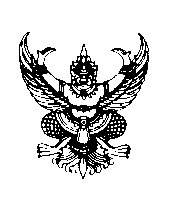 บันทึกข้อความ                                                                                                                                                   ส่วนราชการ   สำนักปลัด  องค์การบริหารส่วนตำบลองค์พระ ที่    สพ 81501 /                           วันที่          พฤศจิกายน  2561                                              เรื่อง   ขอแก้ไขเปลี่ยนแปลงคำชี้แจงงบประมาณรายจ่าย  ประจำปีงบประมาณ พ.ศ. ๒๕๖2  ครั้งที่ 1 เรียน    เจ้าหน้าที่งบประมาณ (ปลัดองค์การบริหารส่วนตำบล) /นายกองค์การบริหารส่วนตำบลองค์พระเรื่องเดิมตามที่ องค์การบริหารส่วนตำบลองค์พระ ได้ประกาศใช้ข้อบัญญัติงบประมาณรายจ่ายขององค์การบริหารส่วนตำบลองค์พระ ประจำปีงบประมาณ พ.ศ.2562 เมื่อวันที่ 24 กันยายน พ.ศ.2561 และมีผลบังคับใช้ตั้งแต่วันที่ 1 ตุลาคม 2561 นั้นข้อเท็จจริง ด้วยสำนักปลัดฯ มีความประสงค์ขอแก้ไขเปลี่ยนแปลงคำชี้แจงงบประมาณรายจ่าย ประจำปีงบประมาณ พ.ศ.2562 เนื่องจากเกิดความผิดพลาดในการจัดทำข้อบัญญัติงบประมาณรายจ่ายฯ และเกิดความเข้าใจที่คาดเคลื่อน ดังนั้นจึงขอแก้ไขเปลี่ยนแปลงคำชี้แจงงบประมาณรายจ่าย ในแผนงานงบกลาง     งานงบกลาง ประเภทสำรองจ่าย ซึ่งมีรายละเอียดดังนี้ข้อความเดิม-ไม่ได้ระบุข้อความข้อความใหม่-เพื่อจ่ายกรณีฉุกเฉินที่มีสาธารณภัยเกิดขึ้นหรือการบรรเทาปัญหาความเดือดร้อนของประชาชนเป็นส่วนรวมเท่านั้น เช่น การป้องกันและแก้ไขปัญหาอุทกภัย ภัยแล้ง ภัยหนาว วาตภัย อัคคีภัย ไฟป่า หมอกควัน และโรคติดต่อ ฯลฯ เป็นต้น -ตั้งตามหนังสือกระทรวงมหาดไทย ด่วนมาก ที่ มท 0808.2/ว 3028 ลงวันที่ 6 มิถุนายน 2561ข้อระเบียบ/กฎหมายระเบียบกระทรวงมหาดไทยว่าด้วยวิธีการงบประมาณขององค์กรปกครองส่วนท้องถิ่น พ.ศ. ๒๕๔๑  แก้ไขเพิ่มเติม (ฉบับที่ 3) พ.ศ. 2553 ข้อ ๒8 “การแก้ไขเปลี่ยนแปลงคําชี้แจงประมาณการรายรับหรืองบประมาณรายจ่ายให้เป็นอํานาจอนุมัติของผู้บริหารท้องถิ่น” ข้อพิจารณาเพื่อให้การดำเนินงาน เป็นไปอย่างมีประสิทธิภาพและเกิดประโยชน์สูงสุด เห็นควรดำเนินการอนุมัติแก้ไขเปลี่ยนแปลงคำชี้แจงงบประมาณรายจ่าย ประจำปีงบประมาณ พ.ศ.2562 ต่อผู้บริหารท้องถิ่นต่อไปจึงเรียนมาเพื่อโปรดพิจารณาอนุมัติต่อไป(ลงชื่อ) ...................................................... ผู้ขออนุมัติ     (นายศักร์สฤษฏิ์ แสงฤทธิ์)                    หัวหน้าสำนักปลัด-2-ความเห็น............................................................................................................................................................................................................................................................................................................................................(ลงชื่อ) ...................................................... เจ้าหน้าที่งบประมาณ     				  	 (นายขจรเกียรติ รุ่งศิริมงคลชัย)       				รองปลัดองค์การบริการส่วนตำบล รักษาราชการแทน                                                   ปลัดองค์การบริหารส่วนตำบลองค์พระ  	  อนุมัติ   ไม่อนุมัติ ......................................................(ลงชื่อ) ...................................................... ผู้อนุมัติ             (นายอุดม ไหลสงวนงาม)       นายกองค์การบริหารส่วนตำบลองค์พระ